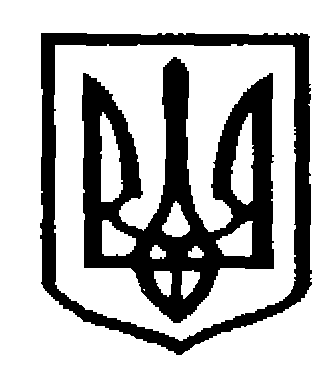 У К Р А Ї Н АЧернівецька міська радаУправління  освіти            Н А К А З10.11.2023                                                                                                   № 119Про проведення  міського фестивалюродинної творчості «Щаслива родина-душа України»        Відповідно до плану роботи управління освіти Чернівецької міської ради на 2024 н.р., з метою створення атмосфери родинності в суспільному оточенні задля збереження традицій, формування естетичного смаку, духовного розвитку дітей, патріотичного виховання підростаючого поколінняН А К А З У Ю:1. Організувати та провести на базі ЗДО № 19 «Барвінок» 10 травня 2024 року міський фестиваль родинної творчості «Щаслива родина-душа України» (далі – Фестиваль).2.  Затвердити:2.1. Положення про проведення  Фестивалю (додаток 1);2.2. Склад організаційного комітету Фестивалю (додаток 2).3. Оргкомітету Фестивалю:3.1.  Здійснювати  організаційно-методичний супровід Фестивалю.3.2. Сприяти розповсюдженню інформації про Фестиваль у закладах дошкільної освіти.4. Директору ЗДО № 19 «Барвінок» Терезі Чернопиській підготувати локацію для  проведення Фестивалю.5. Директору ЗДО № 19 «Барвінок» Терезі Чернопиській та ЗДО № 20 «Ластів’ятко» Ніні Череватенко підготувати укриття на випадок оголошення сигналу «Повітряна тривога».6. Директорам  закладів дошкільної освіти та закладів загальної середньої освіти у складі яких є структурні підрозділи Чернівецької міської територіальної громади: 4.1. Довести інформацію щодо проведення Фестивалю до педагогічних працівників та батьківської громадськості;4.2.  Подати заявку на участь у Фестивалі, заповнивши форму за посиланням https://forms.gle/zvoP6oZdCfke6PyV7  (до 20 квітня  2024 року);4.3.  Сприяти підготовці та участі учасників освітнього процесу у Фестивалі.5. Призначити координаторами за проведенням Фестивалю головних спеціалістів відділу дошкільної освіти управління освіти Чернівецької міської ради Любов Чобанюк, Юлію Гулейчук.6. Координаторам:  6.1. Підготувати дипломи для нагородження учасників Фестивалю.6.2. Забезпечити висвітлення інформації про проведення Фестивалю на офіційному вебсайті https://osvita.cv.ua/ та на сторінці «Фейсбук» https://www.facebook.com/osvitachernivtsi/ управління освіти Чернівецької міської ради.          7. Контроль за виконанням даного наказу покласти на начальника відділу дошкільної освіти управління освіти Чернівецької міської ради Любов Гаврилову. Начальник  управління  освіти                                 Чернівецької міської ради                                                       Ірина ТКАЧУКПогоджено:Начальник відділу дошкільної освітиуправління освіти міської ради                                                 Любов ГавриловаОзнайомлена:Головний спеціаліст управління освіти Чернівецької міської ради                                                            Юлія Гулейчук                         Виконавець:Головний спеціаліст управління освіти Чернівецької міської ради                                                            Любов ЧобанюкДодаток 1до наказу  управління освіти Чернівецької міської радивід 02.04.2024 № 119ПОЛОЖЕННЯ 
 проведення  міського фестивалюродинної творчості «Щаслива родина-душа України»І. Загальні положення1.1. Положення про проведення міського фестивалю родинної творчості «Щаслива родина-душа України» (далі - Фестиваль)  визначає порядок та єдині вимоги щодо його проведення.1.2. Міський фестиваль родинної творчості «Щаслива родина-душа України» - це відкритий мистецький захід, який проводить управління освіти Чернівецької міської ради.1.3. Мета Фестивалю: відзначення Міжнародного дня сім’ї, відродження та популяризація культурних і моральних цінностей сім’ї, збереження народних, родинних традицій та історичної спадщини.1.4. Завданнями  Фестивалю є:реалізація родинного виховання засобами колективної творчої діяльності;популяризація народних традицій як безцінної історичної спадщини;формування здатності розуміти і цінувати мистецьку творчість.1.5. Для підготовки та проведення Фестивалю буде створено організаційний комітет, далі – Оргкомітет.ІІ. Умови проведення Фестивалю 2.1. Фестиваль проводиться  один раз на  рік,  в переддень відзначення Міжнародного дня сім’ї (15 травня). 2.2. Загальне керівництво підготовкою та проведенням Фестивалю здійснюється Оргкомітетом.2.3. До участі в організації та проведенні Фестивалю, за потреби, залучаються представники інших установ та громадських організацій (за згодою).2.7. Кожен заклад-учасник обов’язково подає заявку на участь у Фестивалі, відповівши на всі запитання.2.8. Строки проведення Фестивалю визначаються  наказом управління освіти Чернівецької міської ради.2.9. Всі заходи Фестивалю висвітлюються на офіційному вебсайті  та на фейсбук-сторінці  управління освіти Чернівецької міської ради.2.10. Факт участі у Фестивалі означає ознайомлення та повну згоду учасників з Положенням.ІІІ. Учасники Фестивалю 3.1. У Фестивалі  можуть брати  участь усі заклади, незалежно від типу та форми власності.3.2. Учасниками Фестивалю можуть бути  діти віком від 3 до 7 років та їх родини, а також  педагогічні працівники зі своїми сім'ями. 3.3. Фестиваль проводиться на добровільних засадах і є відкритим для всіх учасників освітнього процесу закладів дошкільної освіти та структурних підрозділів закладів загальної середньої освіти  Чернівецької міської територіальної громади.2.6. Фестиваль проводиться за такими номінаціями: «Родинне вміння з покоління в покоління» - творче представлення ремесла, яким займаються члени родини;«Нехай завжди квітує дерево родинне» - творче представлення елементу українського звичаю чи традиції, яка втрачається у сучасному світі, однак бережеться у родинному колі;«Родинний марафон талантів» - творче представлення мистецького хисту, який генетично передається з покоління в покоління;«Родинна смакота» - творче представлення особливої української страви, яку роками готують у родинні.ІІІ. Вимоги до номерів3.1. Номер – виступ учасника, який подав заявку в одній із номінацій. Номер може бути представлений у будь-якій формі: мініатюра, драматизація, танок, пісня, вірш, розповідь, роздум тощо. Основною вимогою номера є розкриття родинної цінності,  притаманної тій чи іншій сім’ї,  відповідно до заявленої номінації.  3.2. Тривалість номера – до 7 хв.ІV. НагородженняВсіх учасників нагороджують дипломами управління освіти Чернівецької міської ради за участь у Фестивалі.Додаток 2до наказу  управління освіти Чернівецької міської радивід 02.04.2024 № 119СКЛАДорганізаційного комітету міського фестивалюродинної творчості «Щаслива родина-душа України»Ірина ТКАЧУКголова оргкомітету,  начальник управління освіти Чернівецької міської радиЧлени оргкомітету:Надія Шевченкозаступник начальника з виховної та позашкільної роботи закладів освіти;Любов Гаврилова                 начальник відділу дошкільної освіти  управління освіти   міської ради;Любов Чобанюкголовний спеціаліст управління освіти міської ради;Віолетта Палагнюк  консультант КУ «Міський центр професійного розвитку педагогічних працівників» Чернівецької міської ради (за згодою).